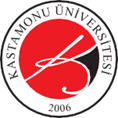 T.C.KASTAMONU ÜNİVERSİTESİİİBF İŞLETME BÖLÜMÜSINAV EVRAKI TESLİM FORMU2021-2022 ÖĞRETİM YILI GÜZ YARIYILIT.C.KASTAMONU ÜNİVERSİTESİİİBF İŞLETME BÖLÜMÜSINAV EVRAKI TESLİM FORMU2021-2022 ÖĞRETİM YILI GÜZ YARIYILIT.C.KASTAMONU ÜNİVERSİTESİİİBF İŞLETME BÖLÜMÜSINAV EVRAKI TESLİM FORMU2021-2022 ÖĞRETİM YILI GÜZ YARIYILIT.C.KASTAMONU ÜNİVERSİTESİİİBF İŞLETME BÖLÜMÜSINAV EVRAKI TESLİM FORMU2021-2022 ÖĞRETİM YILI GÜZ YARIYILIT.C.KASTAMONU ÜNİVERSİTESİİİBF İŞLETME BÖLÜMÜSINAV EVRAKI TESLİM FORMU2021-2022 ÖĞRETİM YILI GÜZ YARIYILIT.C.KASTAMONU ÜNİVERSİTESİİİBF İŞLETME BÖLÜMÜSINAV EVRAKI TESLİM FORMU2021-2022 ÖĞRETİM YILI GÜZ YARIYILIT.C.KASTAMONU ÜNİVERSİTESİİİBF İŞLETME BÖLÜMÜSINAV EVRAKI TESLİM FORMU2021-2022 ÖĞRETİM YILI GÜZ YARIYILIT.C.KASTAMONU ÜNİVERSİTESİİİBF İŞLETME BÖLÜMÜSINAV EVRAKI TESLİM FORMU2021-2022 ÖĞRETİM YILI GÜZ YARIYILIT.C.KASTAMONU ÜNİVERSİTESİİİBF İŞLETME BÖLÜMÜSINAV EVRAKI TESLİM FORMU2021-2022 ÖĞRETİM YILI GÜZ YARIYILIT.C.KASTAMONU ÜNİVERSİTESİİİBF İŞLETME BÖLÜMÜSINAV EVRAKI TESLİM FORMU2021-2022 ÖĞRETİM YILI GÜZ YARIYILIT.C.KASTAMONU ÜNİVERSİTESİİİBF İŞLETME BÖLÜMÜSINAV EVRAKI TESLİM FORMU2021-2022 ÖĞRETİM YILI GÜZ YARIYILISIRA NODERSİN KODUDERSİN ADISINAVTÜRÜÖĞRENCİ SAYISISINAVTARİHİTESLİM EDEN DERS SORUMLUSUNUN UNVANI ADI-SOYADIİMZATESLİM ALAN PERSONELİN ADI SOYADIİMZATESLİM TARİHİ12345678910